关于开展“九城共新春 书墨家更浓”———喜迎新春共传优秀“家文化”活动的通知各县（市）区教育主管部门，各市管学校：为贯彻落实《长江三角洲区域一体化发展规划纲要》，推进长三角G60科创走廊教育合作，我市联合G60科创走廊城市（上海松江、嘉兴、杭州、金华、苏州、湖州、宣城、芜湖）共同开展喜迎新春共传优秀“家文化”活动。具体通知如下：一、活动主题九城共新春 书墨家更浓二、活动时间2020年寒假期间三、活动内容（一）对春联 过新年——2020年新春对联征集根据以G60科创走廊城市为题材的上联（见附件1），对出下联。1.参加方式：线上参与，登录网址或扫描二维码（见附件1）2.活动要求：选择合肥市及其他2个城市（多选不限），对出下联。3.截止时间： 2020年1月31日。（二）讲故事 传家风——优秀“家文化”故事征集征集反映优良家风的小故事，分小学（3—6年级）、初中、高中三个组，字数分别为600字、800字、1000字左右。1.参加方式：线下参与，各单位按照要求推荐、填写登记表（附件2）并报送至指定邮箱。2.推荐数量：各县（市）区教育主管部门推荐5—8篇，兼顾不同学段；市管学校每校推荐2—3篇。3.截止时间： 2020年2月20日。四、相关要求本次活动是春节期间围绕家训、家规、家风开展中华优秀传统文化教育的有效途径，也是推进家校共育的重要内容。各单位要广泛宣传，通过多种方式引导中小学生积极参与新春对联征集，并认真组织推荐 “家文化”故事，市教育局将会同G60科创走廊城市组织专家开展评选出一批优秀对联和“家文化”故事。联系人:何长瑜，联系电话：63505031，邮箱：719072367@qq.com。附件:1. 对春联 过新年——2020年新春对联征集上联及参与方式2. 讲故事 传家风——优秀“家文化”故事征集登记表   合肥市教育局2020年1月15日附件1对春联 过新年——2020年新春对联征集上联及参与方式1.上海市松江区上联：鹿鸣松泽鲈思醉2.嘉兴市上联：南湖烟雨生星火3.杭州市上联：西湖山色四时美4.金华市上联：锦绣仙华风物富5.苏州市上联：吴韵江南诗化雨6.湖州市上联：水傍太湖物产盛7.宣城市上联：文房四宝宛陵景8.芜湖市上联：江东名邑听潮阙9.合肥市上联：庐州明月兴科教参与方式：1.登录https://m.rrxiu.net/?v=tjdhi5  2. 微信扫描二维码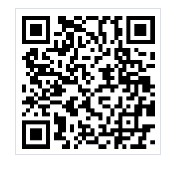 附件2讲故事 传家风——优秀“家文化”故事征集登记表县（市）区学校学段（小学、初中、高中）班级姓名故事主题备注